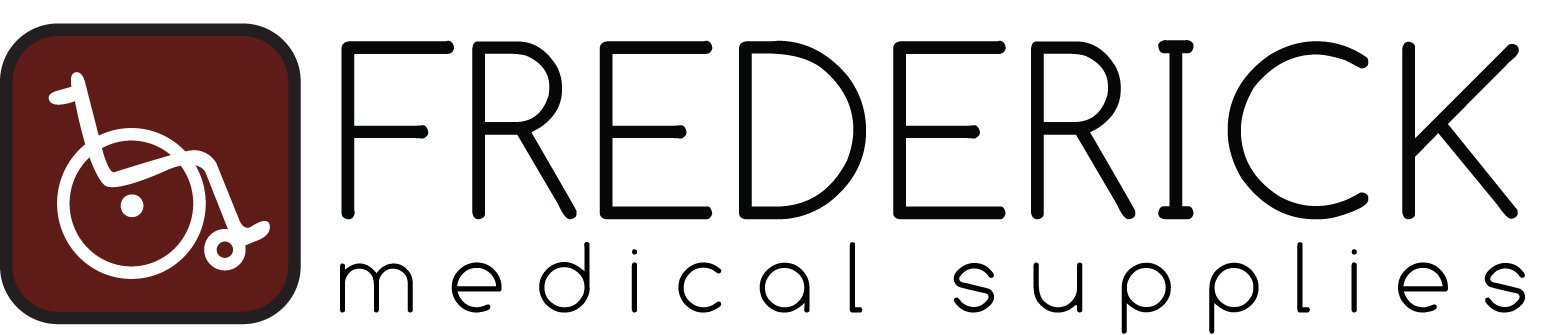 179 B Thomas Johnson DriveFrederick, MD 21703PHONE: 301-378-2266 FAX: 301-378-2204Date :______________________Patient name:____________________________Please send: (Circle the equipment needed)Rolling walker						3-in-1 commodeRollator							Standard walkerBed Handrail							Manual WheelchairMattress overlay						Power WheelchairSuction Grab bar (size____)					Tub ChairTub Transfer Bench						Other:______________Please do the following: (Circle appropriate action)Call me to discuss				Deliver to patient  Meet with me for evaluation			Ship to:___________________Payment: (Circle one of the following)Bill to insurance					Bill patientLoan for evaluation					Bill facility Documentation attached: (Circle one of the following)Demographic sheet					Insurance infoPhysician orders					Other:_________________Facility:__________________________________________Name of person requesting equipment:____________________________Contact number:_____________________________